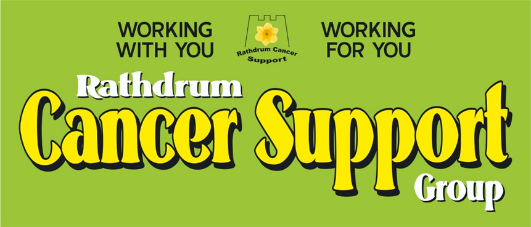 RCN: 20142445CLIENT REGISTRATION FORMPersonal Information  Type of Assistance Additional InformationI hereby give my permission for the above information which I have given to be kept on file by the Rathdrum Cancer Support Group on the condition that this information is not shared with any third party without my prior consent.Signature: _____________________  Date: ____________All information is treated in the strictest confidence RCSG, St. Anne’s House, Lower Main Street, Rathdrum, Co. Wicklow    0876917675 / 0872928660Name:Address:Date of Birth:Phone Number:Email:Next of Kin:(Name & Contact Number)Is your illness cancer relatedHow Can We HelpName of Hospital’s where you will Attend      1                                                                                   2Please tick (if seeking hospital transport assistance)Monthly               Weekly                   Daily                Frequency When does, your Treatment BeginIf you have any medical conditions or other issues that you feel we should be aware of please supply details.How did you learn about Rathdrum Cancer Support Group?